BULLETIN D’ADHESION Je déclare que tous les renseignements me concernant sont exacts.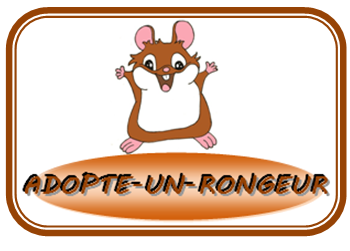 ADOPTE UN RONGEURcontact@adopte-un-rongeur.frwww.adopte-un-rongeur.frNom :Prénom :Prénom :Pseudo forum :Date : Date : Renouvellement (coordonnées inchangées)Renouvellement (coordonnées inchangées)Renouvellement (coordonnées inchangées)Renouvellement (coordonnées inchangées)Renouvellement (coordonnées inchangées)Renouvellement (coordonnées inchangées)OUOUOUOUOUOUAdresse :Téléphone :Email :Email :Adhésion Je souhaite adhérer à l’Association pour l’année en cours pour 20 eurosJ’ai pris connaissance des Statuts et du Règlement Intérieur de l’Association (disponibles sur www.adopteunrongeur.fr), et je m’engage à les respecter. L’adhésion prend effet à réception du paiement de la cotisation.Don Je souhaite également faire un don au profit de l’Association : ____ eurosRèglementJe règle un montant total de ______ euros par :Chèque à l’ordre de l’Association Adopte-un-RongeurVirement bancaire sur le compte de l’Association Adopte-un-RongeurEspèces (si remis en main propre)